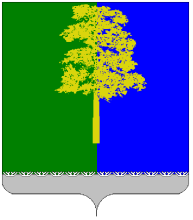 ХАНТЫ-МАНСИЙСКИЙ АВТОНОМНЫЙ ОКРУГ – ЮГРАДУМА КОНДИНСКОГО РАЙОНАРЕШЕНИЕО рассмотрении отчета об исполнении бюджета муниципального образования Кондинский район за 1 квартал 2021 годаРассмотрев отчет об исполнении бюджета муниципального образования Кондинский район за 1 квартал 2021 года, утвержденный постановлением администрации Кондинского района от 04 мая 2021 года № 896  «Об утверждении отчета об исполнении бюджета муниципального образования Кондинский район за 1 квартал 2021 года»,  руководствуясь  подпунктом 4.5.7 Положения о бюджетном  процессе в муниципальном образовании Кондинский район, утвержденного решением Думы Кондинского района от 15 сентября 2011 года  № 133, Дума Кондинского района решила:1. Принять к сведению отчет об исполнении бюджета муниципального образования Кондинский район за 1 квартал 2021 года.2. Решение обнародовать в соответствии с решением Думы Кондинского района от 27 февраля 2017 года № 215 «Об утверждении Порядка опубликования (обнародования) муниципальных правовых актов и другой официальной информации органов местного самоуправления муниципального образования Кондинский район» и разместить на официальном сайте органов местного самоуправления муниципального образования Кондинский район.3. Контроль за выполнением настоящего решения возложить на председателя Думы Кондинского района Р.В. Бринстера и главу Кондинского района                      А.В. Дубовика в соответствии с их компетенцией.Председатель Думы Кондинского района                                                  Р.В. Бринстер Глава Кондинского района                                                                            А.В. Дубовик  пгт. Междуреченский28 мая 2021 года№ 792